ДЕКОРАТИВНЫЕ БАЛКИ  “УНИКС”Классика стиль. БалкиБ-1 длина , консоль  К-1 размер   6*9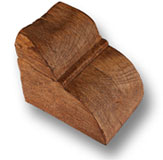 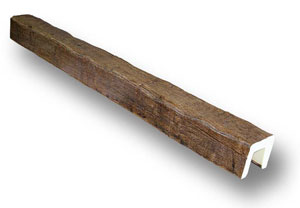 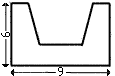 _______________________________________________________________________________________                                                               Б-2 длина , консоль К-2 размер 13,5*11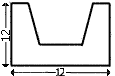 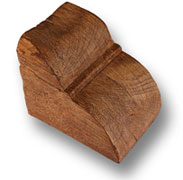 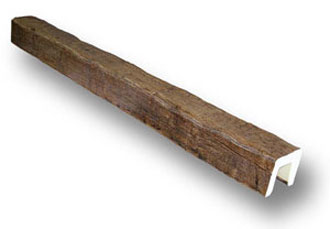 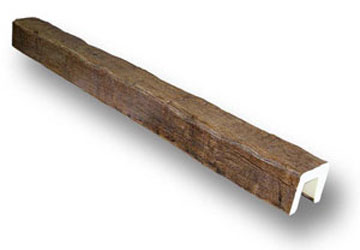      Б-3 длина , консоль К-3 размер 23*20   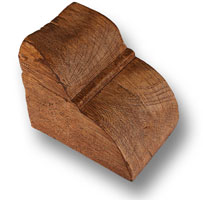 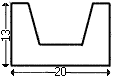    Ремень декоративный (имитация ковки «Т» и «М» ) длина .                 Назначение: сокрытие монтажных стыков между балками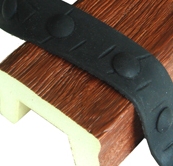 Также в наличие имеется краска для маскировки стыков 180 гр.      Предлагаемые цвета балок: Темный дубДубСветлый дубВенгеПод покраскуВишняОрехОлива                                                                                                                          Модерн стиль. Балки        М-12 , консоль КМ-12 размер  6,5*12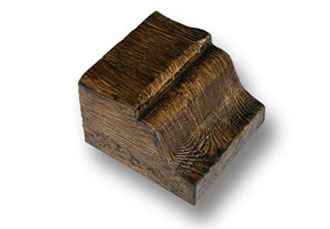 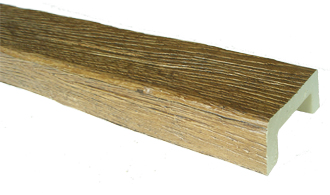 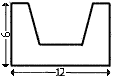 ______________________________________________________________________________________М-16 , консоль КМ-16 размер 10*15,5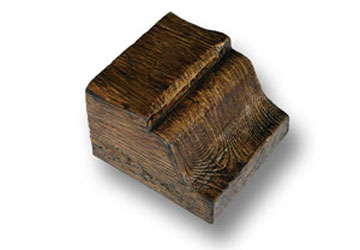 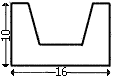 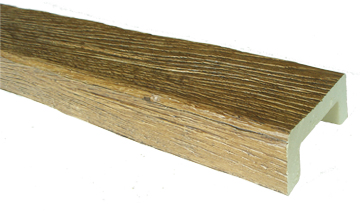 _____________________________________________________________________________________М-22 , консоль КМ-22 размер 24,5*31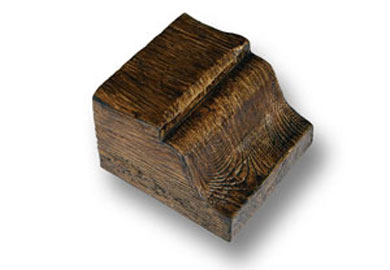 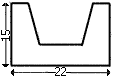 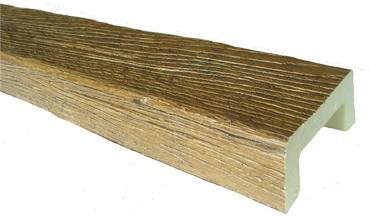    Ремень декоративный (имитация ковки «Т» и «М» ) длина .                 Назначение: сокрытие монтажных стыков между балками      Также в наличие имеется краска для маскировки стыков 180 гр.      Предлагаемые цвета балок: Темный дуб                      ДубСветлый дубВенге                                                                       Под покраскуВишняОрех                                    Ретро стиль. Балки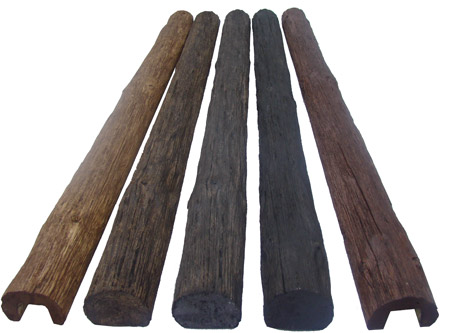 Ремень декоративный (имитация ковки «Т» и «М» ) длина .                 Назначение: сокрытие монтажных стыков между балками                                             Размер балок серии "Ретро" (Р-1):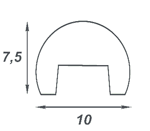 Длина: Диаметр: Высота профиля:  Размер внутреннего углубления(полости)Ширина: Высота: Вес:                                              Размер балок серии "Ретро" (Р-2):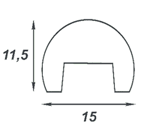 Длина: Диаметр: Высота профиля:  Размер внутреннего углубления(полости)Ширина: Высота: Вес: Также в наличие имеется краска для маскировки стыков 180 гр.      Предлагаемые цвета балок: Темный дубДубСветлый дубВенгеПод покраскуВишняОрехСлавянский стиль. Доски 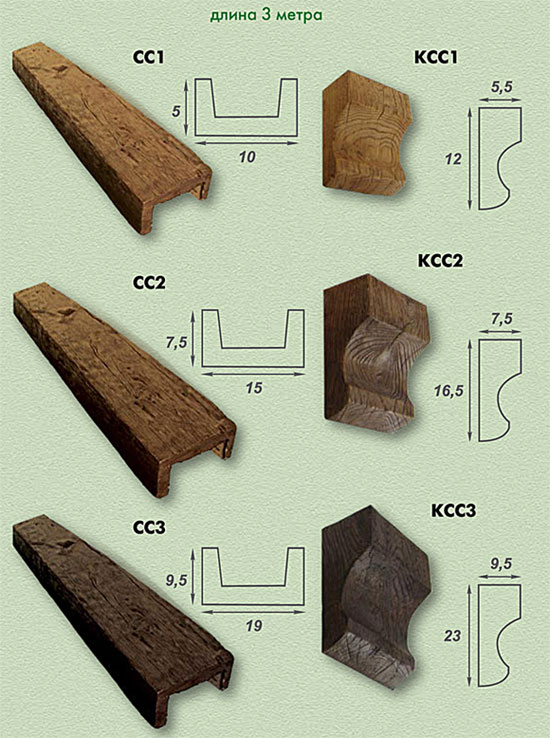 Ремень декоративный (имитация ковки «Т» и «М» ) длина .Назначение: сокрытие монтажных стыков между балками Доска ДСС-19:                         Длина: Ширина:                                                                                           Толщина:                     Доска Д20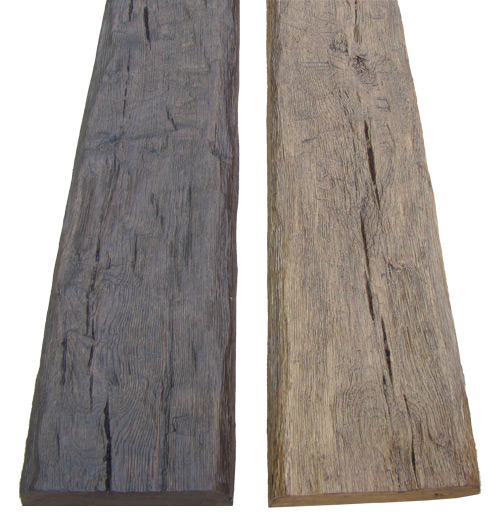                                                    Размер: 200см х 20см х 3,5см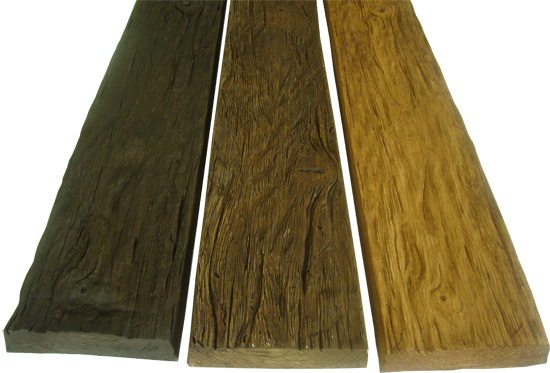 Ремень декоративный (имитация ковки «Т» и «М» ) длина .Назначение: сокрытие монтажных стыков между балками      Также в наличие имеется краска для маскировки стыков 180 гр.      Предлагаемые цвета балок: Темный дуб                           ДубСветлый дуб ВенгеПод покраскуВишняОрех